Börcs Község Önkormányzatánakképviselő-testületi ülése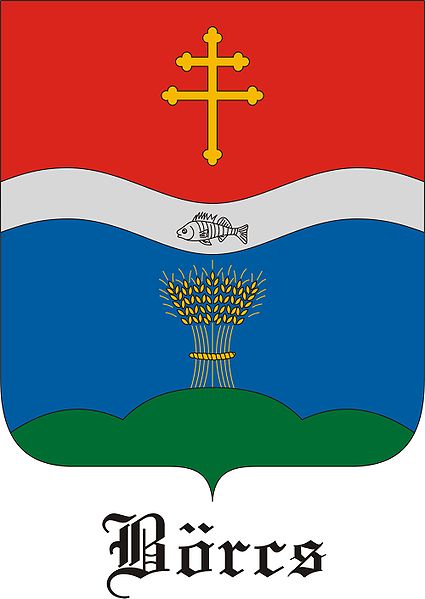 2011. december 12.Börcs Község Önkormányzata21/2011.J e g y z ő k ö n y vTárgy: Börcs Község Önkormányzat Képviselő-testületének 2011. december 12-én Börcs, Erzsébet tér 4. szám alatti tárgyalótermében megtartott üléséről. Jelen vannak:		Rácz Róbert polgármester,				Nagy Ambrus alpolgármester,				 képviselő,				Inotai Zoltánné képviselő				Kovács István képviselő,				Tengelics Szilárd képviselő,				Vörös Katalin képviselő,Komjáti János körjegyző, tanácskozási joggal				Ivánkovits Zsoltné jkv.vez.Község lakói közül 11 fő érdeklődő.Rácz Róbert polgármester úr köszönti a megjelent képviselő-testületi tagokat, a község megjelent lakóit, Körjegyző urat, kolléganőt. Majd megállapítja, hogy Börcs község önkormányzatának képviselő-testülete határozatképes, mivel mind a 7 tagja jelen van. Így az ülést megnyitja.Rácz Róbert polgármester úr elmondja, hogy a napirendekhez kapcsolódó anyag a meghívóval kiküldésre került, majd javaslatot tesz a napirendre a meghívóban rögzítettek szerint, azzal, hogy a közmeghallgatásra a napirendi pontok után kerülne sor. Rácz Róbert polgármester úr, mivel a napirenddel kapcsolatban további javaslat nem hangzik el, annak tárgyalhatóságát szavazásra terjeszti fel.Javasolt napirendi pontok:                                         A helyi iparűzési adóról szóló 13/2011.(VI.28.) önkormányzati rendelet módosítására javaslatelőadó: Rácz Róbert polgármesterBörcs Község Önkormányzat Képviselő-testület 2012. évi Munkaterve - tervezetelőadó: Rácz Róbert polgármester – Komjáti János körjegyzőEgyéb aktuális ügyek2012. évi Víz- és tornadíj megállapítása – rendeletA hivatali helyiségen kívüli, valamint a hivatali munkaidőn kívül történő szertartások engedélyezésének szabályairól, ezen többletszolgáltatásokért fizetendő díjakról szóló 12/2011.(VI.28.) rendelet módosításárólelőadó:  Rácz Róbert polgármester – Komjáti János körjegyzőKözmeghallgatáselőadó: Rácz Róbert polgármesterBörcs község Önkormányzatának Képviselő-testülete a javasolt napirendi pontokat egyhangúan elfogadja.N a p i r e n d   t á r g y a l á s a1.) A helyi iparűzési adóról szóló 13/2011.(VI.28.) önkormányzati rendelet módosítására javaslatelőadó: Rácz Róbert polgármesterRácz Róbert polgármester úr: Megkéri Körjegyző urat, hogy ismertesse a Kormányhivatal észrevételét, ami miatt szükséges az iparűzési adó rendelet módosítása.Komjáti János körjegyző úr: Tisztelt Megjelentek, a rendelet módosításánál pontosításra kerül sor, mely nem érinti az alapjogszabályt, és a bevételt sem. Január 1-től a 2%-os helyi adó éves adó, ez kerül bele pluszként. A jogszabályi igényeknek megfelelő módosításra tesz javaslatot, kéri, hogy az írásos előterjesztés szerint (jegyzőkönyv I. számú melléklete) fogadja el a tisztelt Képviselő-testület. Kérdés, hozzászólás nem hangzott el.Rácz Róbert polgármester a rendelet tervezetet az írásos előterjesztés szerint szavazásra felterjeszti. Börcs Község Önkormányzatának képviselő testülete egyhangú igen szavazással megalkotja  Börcs község önkormányzat képviselő - testületének20/2011.(XII.13.)Önkormányzati  r   e   n   d   e   l   e   t   ea helyi iparűzési adóról szóló 13/2011.(VI.28.) önkormányzati rendelete módosításáról(A  jegyzőkönyv II. számú melléklete)2.) Börcs Község Önkormányzat Képviselő-testület 2012. évi Munkaterve - tervezetelőadó: Rácz Róbert polgármester – Komjáti János körjegyzőRácz Róbert polgármester úr: A vonatkozó jogszabályok kötelezően írják elő az önkormányzatoknak a munkaterv meghatározását. Körjegyző úr megpróbálta összeszedni a témaköröket, amiket rendre tárgyal a testület. Kéri, hogy amennyiben kívánja, szóban egészítse ki az írásos anyagot.Komjáti János körjegyző úr: Tisztelt Képviselő-testület, tisztelt Jelenlévők. A cél, hogy tervezhető, szervezhető legyen az önkormányzat. Működése ez önkormányzati törvény alapján kell, hogy történjen, ami éves szinten 6 ülést ír elő. Júliusban az SZMSZ-ben rögzítettek szerint ülésszünet van. Minden hónapban van tervezve egy ülés, és ezen kívül kerültek betervezésre az együttes ülések, melyek jellemzően a körjegyzőség működésével kapcsolatos átbeszéléséről szólnak, ill. egy plusz ülést jelent ebben az évben, hogy meg kell választani a Zrínyi Ilona Általános Iskola igazgatóját, melyre a tanév vége előtt sor kerül. Július 1-től kinevezett igazgatójának kell lennie az intézménynek. Ennyi az eltérés az átlagos, tervezhető évhez képest. Időközbeni változásokat nem tartalmazza a tervezet. Számításuk szerint 2012-ben az intézmények még az önkormányzathoz fognak tartozni, illetve a járások kialakítása érintheti még a munkatervet.Kérdés, hozzászólás nem hangzott el.Rácz Róbert polgármester úr: Kéri, hogy aki az írásbeli előterjesztést, a szóbeli kiegészítéssel el tudja fogadni, kézfeltartással jelezze. Börcs Község Önkormányzatának Képviselő - testülete a témával kapcsolatban 7 igen szavazattal, 0 tartózkodással, 0 nem szavazattal a következő határozatot hozta:81/2011.(XII.12.) képviselő - testületi határozat:         Börcs Község Önkormányzata képviselő – testületeelfogadja az önkormányzat 2012. évi munkatervét az írásos előterjesztés alapján. (Jegyzőkönyv III. számú melléklete.)Felelős: Rácz Róbert polgármester           Komjáti János körjegyző				Határidő: azonnal3.) Egyéb aktuális ügyekelőadó: Rácz Róbert polgármester3/1.) Rácz Róbert polgármester úr: A Pannon-Víz Zrt. Közgyűlése, az Igazgatóság előterjesztését elfogadta, így 2012-es víz és tornadíjak emeléséről szóló rendelet-tervezetet Jegyző úr előkészítette. 2011-hez képest 3,8%-os emelést tartalmaz. Minden önkormányzatnak elvileg joga van a Közgyűlés által elfogadott és javasolt díjtól eltérni. Ha magasabb összeget állapít meg az önkormányzat, akkor a különbözetet megtarthatja, ha alacsonyabb összeget fogad el, akkor viszont kötelessége kiegészíteni az árkülönbözetet. Elmondottak tükrében a tervezet a Pannon-Víz által előterjesztett díjakat tartalmazza. Mivel a délelőtt folyamán érkezett meg az anyag, ezért került k kiosztásra az ülés előtt. A KSH inflációs indexe még nem lett közzé téve, de a 3,8% valószínű alatta lesz.Kérdések, hozzászólásokFurján Gergely képviselő úr: A környezetterhelési díj tavaly is  volt.Nagy Ambrus alpolgármester úr: Önkormányzaton kívüli cég a Pannon-Víz, áraiba beleszólása az önkormányzatnak nincs, igazából technikai szavazásról van k szó. Ahogy a szolgáltató meghatározza a díjat, a lakosság felé ez kerül megállapításraRácz Róbert polgármester a rendelet tervezetet az írásos előterjesztés szerint szavazásra felterjeszti. Börcs Község Önkormányzatának képviselő testülete egyhangú igen szavazással megalkotja  Börcs község önkormányzatA képviselő - testületének21/2011.(XII.13.)Önkormányzati  r   e   n   d   e   l   e   t   eaz ivóvíz és tornadíjról, valamint a locsolási díj korrekciórólszóló20/2009.(XII.02.) r e n d e l e t e m ó d o s í t á s á r ó l(A  jegyzőkönyv IV. számú melléklete)3/2.) Rácz Róbert polgármester úr: A Nagytérségi Hulladékgazdálkodási Társulattól érkezett megkeresés, miszerint az önkormányzat állapítsa meg 2012. évi díjat, a 2011. évi díj változatlan hagyásával. Értelmetlennek gondolja, miért kell megállapítani valamit, ami már meg lett állapítva.Komjáti János körjegyző úr: Várhatóan változni fog a hulladékgazdálkodási törvény, nem biztos, hogy az önkormányzatnál marad az ár megállapítási hatáskör. Ezért kéri a Társulat, hogy aki határozott időre állapította meg korábban a díjat az módosítsa, hogy 2012. évre is vonatkozzon. Mivel a börcsi rendelet legalább egy éves időszakra határozta meg, ezért k tájékoztató jelleggel került az anyag a testület elé.3/2.) Rácz Róbert polgármester úr: A Kormányhivatal észrevételt tett az anyakönyvi események helyi szabályozására vonatkozó rendeletre, megkéri Körjegyző ura, hogy az anyagot ismertesse. (Jegyzőkönyv V. számú melléklete.)Komjáti János körjegyző úr: Technikai jellegű dologról van szó. Az önkormányzat rendeletalkotási lehetőséggel élt a témában, gyakorlat volt korábban, hogy névadáskor, temetéskor az anyakönyvvezető működött közre, és ez a rendeletbe is bekerült. De erre jogszabály nem ad lehetőséget, ezért e két társadalmi eseményre az anyakönyvvezető feladata nem terjedhet ki, a rendeletből ki kell venni. Kérdés, hozzászólás nem hangzott el.Rácz Róbert polgármester a rendelet tervezetet az írásos előterjesztés szerint szavazásra felterjeszti. Börcs Község Önkormányzatának képviselő testülete egyhangú igen szavazással megalkotja  Börcs község önkormányzatA képviselő - testületének22/2011.(XII.13.)Önkormányzati  r   e   n   d   e   l   e   t   ea  hivatali  helyiségen  kívüli,  valamint a  hivatali  munkaidőn  kívül  történő szertartások  engedélyezésének  szabályairól,  ezen  Többletszolgáltatásokért  fizetendő  díjakról  szóló  12/2011. (A  jegyzőkönyv VI. számú melléklete)Rácz Róbert polgármester úr, mivel kérdés, hozzászólás, javaslat egyéb napirendi pontra nem volt, megköszönte a részvételt, és az aktív munkát, majd a képviselő-testületi ülést 18 óra 15 perckor bezárta.					k.	m.	f.	Rácz  Róbert 							Komjáti János            polgármester							   körjegyző